CHAPTER IVDATA ANALYSISThis chapter presents the data analysis, describe the strategies used by the translator in dealing with non-equivalence at word level, and idiom, and describing in what situation those strategies are used. Strategies dealing with non-equivalence at word level consists of four strategies of translation, those are: translation by a more general word (Super Ordinate), translation using a loan word or loan plus explanation, translation by cultural substitution and translation by omission. Strategies dealing with idioms consists of three strategies of translation, those are: translation by using an idiom of similar meaning and form, translation by using an idiom of similar meaning but dissimilar form, and translation by paraphrasing.4.1 Findings4.1.1 Strategies Dealing with Non-Equivalence at Word LevelTable 4.1 shows the number of strategies dealing with non-equivalence at word level which are found in the comic translation of Nightwing : Terror at 2000 feet to Nightwing : Terror di ketinggian 2000 kaki such as: translation by a more general word level, translation using a loan word or a loan word plus explanation, translation by cultural substitution, translation by omission.Table 4.1. Strategies Dealing with Non-Equivalence at Word LevelBased on the table of strategies dealing with non-equivalence at word level, there are translation by a more general word (6,81%), translation using a loan word or loan word plus explanation (34,10%), translation by cultural substitution (27,27%), translation by omission (31,81%).4.1.1.1Translation by a More General Word (Super ordinate)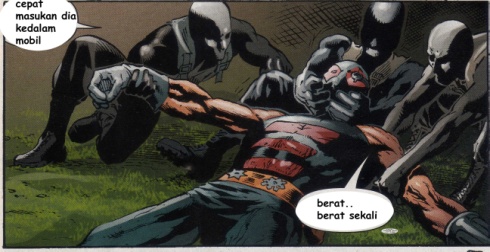 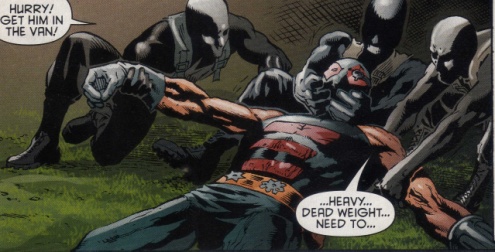 In this utterance the word van is translated into Indonesian as mobil. According to The Holt Basic Dictionary of American English the word van means covered truck with no side windows in its back half. The word simply means van in English which is actually a general word that has hyponyms. From the explanation of what the word van is, it can be concluded that van is a hyponym of mobil.The problems occur since the translator cannot find the exact hyponymy, which is similar to the word van. If a specific term could not be found to render the word, then a strategy using a more general word could be used. The reason that the translator uses the word mobil in the target language as a more general word for van is acceptable. As long as the word produces a similar reason of the reader, it is tolerable. The translator may choose the word because the language used in the target language is informal. It is also not necessary to use footnotes to explain what the word van is because comics are intended to be entertaining. Footnotes will only interrupt the flow of the text.4.1.1.2Translation Using a Loan Word or Loan Word plus Explanation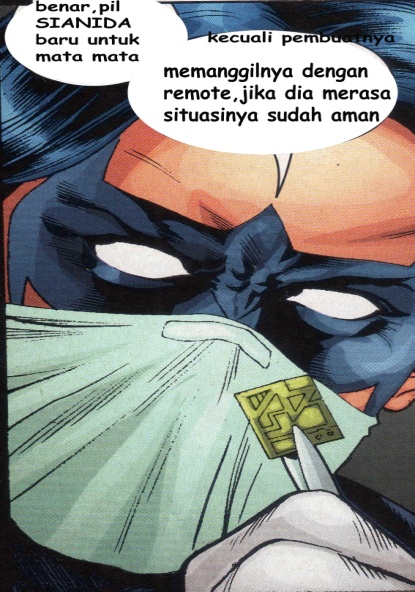 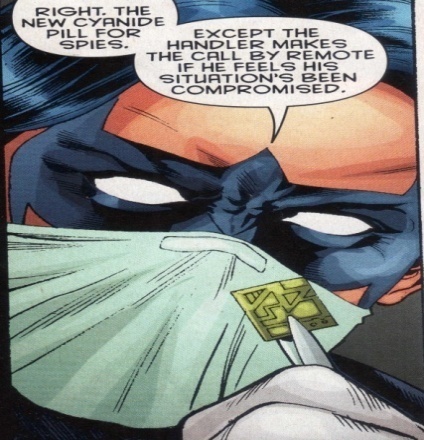 From the above utterances, there is a word cyanide in the source language which is translated into sianida in the target language.Here the translator uses the loan word cyanide. It is easier for the translator to use the same word as the source language. In translating unfamiliar words from the source language into target language, the translator needs to modify or categorize them to make their meaning clearly.According to Oxford Advanced Learner’s Dictionary the word cyanide means a highly poisonous chemical. In Indonesian the word cyanide is not familiar. Some of the readers may not know the meaning of cyanide.Looking from the situational context the translator used the word cyanide as a loan word because the translator wants to add a new word on Indonesian language. 4.1.1.3 Translation by Cultural Substitution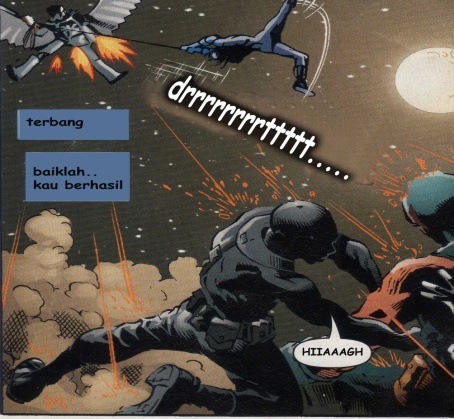 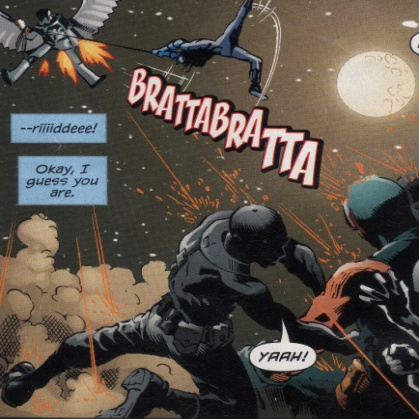 In the picture above the translator translates the onomatopoeic word brattabratta into drrrrtttt It can be seen in the picture that Nightwing shoot his enemy. The reason why the translator translates the onomatopoeic word brattabratta into drrrrttt is good because usually in Indonesia the sound of gun, especially a heavy gun  is drrrrtttt so the translator’s decision to translate the onomatopoeic word brattabratta into drrrrrttt is good, because the result sounds natural to the readers and the readers also understand the meaning.4.1.1.4Translation by Omission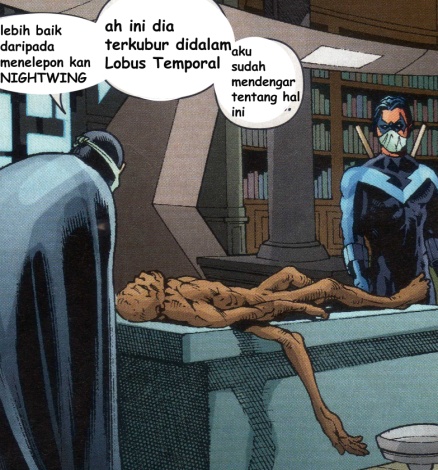 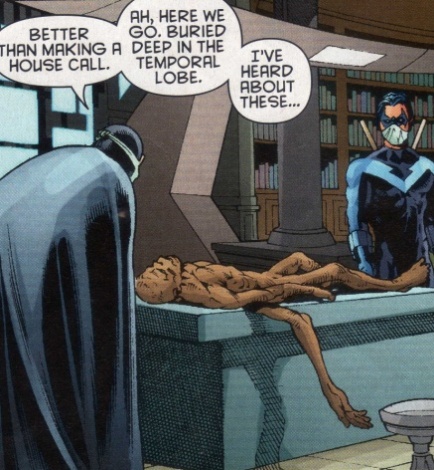 If the word deep translated into Indonesian it will be dalam. In this phrase the translator does not translate deep, the translator omits the word. So in this translation the word  dalam cannot be found because the translator omits it. The translator thing that the word deep is not important because even The translator omit it, the meaning still delivered well and it is still  suitable, more understandable, and acceptable to target reader. Another reason is because the translator wants to make a simple translation and avoid word which is unnecessary to avoid failure in translation works.The strategy of the translator omitting the word deep is acceptable. It is suitable to use strategy by omission only when all else has failed4.1.2 Strategies Dealing with IdiomTable 4.2 shows the number of strategies dealing with idioms which are found in comic Nightwing Terror at 2000 Feet and it’s translation such as translation by using an idiom of similar meaning and form, translation by using an idiom of similar meaning and dissimilar form and translation by paraphrasing.Table 4.2 Strategies Dealings with Idioms4.1.2.1 Translation by Using an Idiom of Similar Meaning and Form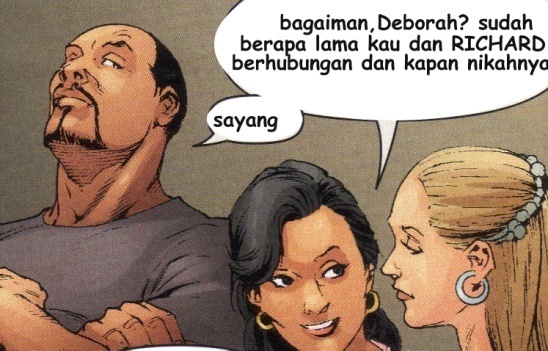 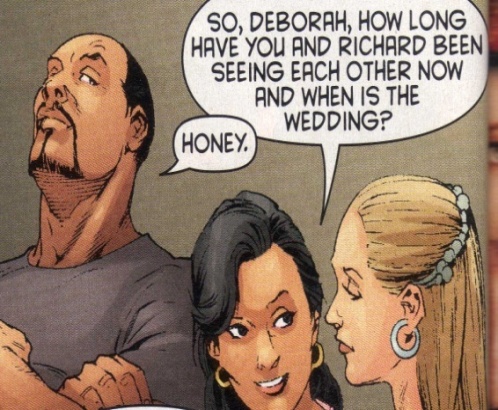 According to Oxford Advance Learner’s Dictionary the word honey means way of addressing someone that you like or love. According to Dictionary of English Idiom honey means kekasih. In this translation, the translator translates the word honey into sayang. It has similar meaning in Indonesian and is more casual than kekasih.It is a kind of matching idiom from the target language with idiom from the source language. The researcher thinks that the translator has done the job well because the result of the translation is natural and understandable.4.1.2.2 Translation by Using an Idiom of Similar Meaning but Dissimilar Form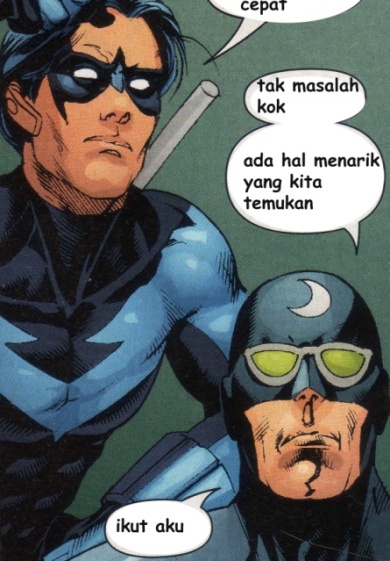 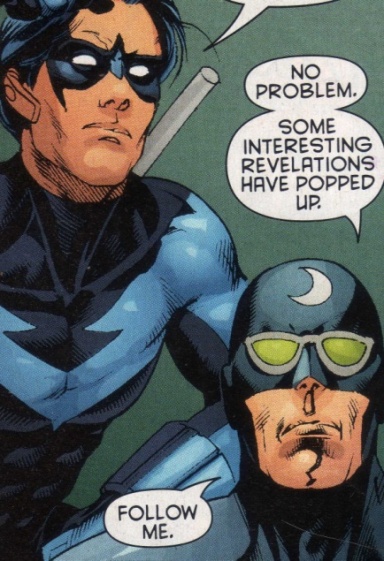 From the above utterances, there is a phrase popped up in the source language which is translated into kita temukan in the target language.According to Oxford Advanced Learner’s Dictionary the phrase popped up means that can be brought quickly. According to Dictionary of English Idioms the phrase popped up means muncul,menemukan.In this translation, the translator translates the phrase popped up into kita temukan.It has similar meaning in Indonesian and is more casual than  muncul,menemukan.The researcher thinks that the translator has done the job well because the result of the translation is natural and understandable.4.2 Discussion4.2.1 The Analysis of Strategies dealing with non-equivalence at Word LevelStrategies dealing with non-equivalence at word level consists of four strategies of translation, those are: translation by a more general word (Super Ordinate), translation using a loan word or loan plus explanation, translation by cultural substitution and translation by omission.4.2.1.1 Translation by a More General Word (Super ordinate)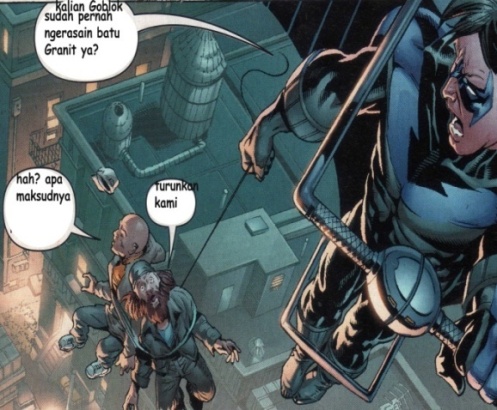 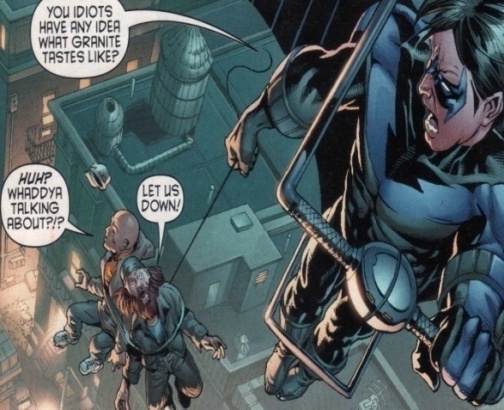 The word granite is translated into Indonesian as batu granit. According to Oxford Advance Learner’s Dictionary the word granite means a type of hard grey stone, often used in building. The word batu simply means stone in English which is actually a general word that has hyponyms. From the explanation of what granite is, it can be concluded that the word granite is actually a hyponym of stone.The problems occur since the translator cannot find the exact hyponymy, which is similar to the word granite. If a specific term could not be found to render the word, then a strategy using a more general word could be used. The reason that the translator uses the word batu granit  in the target language as a more general word for granite is acceptable. As long as the word produces a similar reason of the reader, it is tolerable. The translator may choose the word because the language used in the target language is informal. It is also not necessary to use footnotes to explain what the word granite is because comics are intended to be entertaining. Footnotes will only interrupt the flow of the text.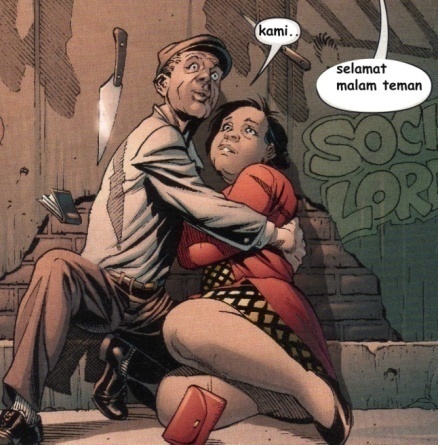 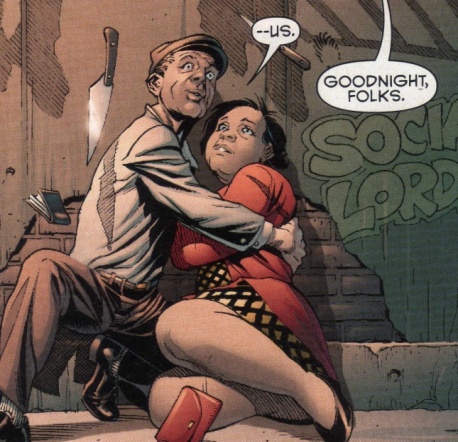 In this utterance the word folks is translated into Indonesian as teman. According to The Holt Basic Dictionary of American English the word folks mean people in general, a friendly way of addressing more than one person. The word simply means folks in English which is actually a general word that has hyponyms. From the explanation of what the word folks is, it can be concluded that folks is a hyponym of tied relation. Nevertheless, this terms only used when there is any relation and tied connection between both parties, on the other words, in informal situation. Based on the situation in the comics, they have a good and tied relation that’s why the translator simply translate folks as teman in target language.The problems occur since the translator cannot find the exact hyponymy, which is similar to the word folks. If a specific term could not be found to render the word, then a strategy using a more general word could be used. The reason that the translator uses the word teman  in the target language as a more general word for folks is acceptable. As long as the word produces a similar reason of the reader, it is tolerable. The translator may choose the word because the language used in the target language is informal.4.2.1.2 Translation Using a Loan Word or Loan Word plus Explanation From the above utterances, there is a word cyanide in the source language which is translated into sianida in the target language.Here the translator uses the loan word cyanide. It is easier for the translator to use the same word as the source language. In translating unfamiliar words from the source language into target language, the translator needs to modify or categorize them to make their meaning clearly.According to Oxford Advanced Learner’s Dictionary the word cyanide means a highly poisonous chemical. In Indonesian the word cyanide is not familiar. Some of the readers may not know the meaning of cyanide.Looking from the situational context the translator used the word cyanide as a loan word because the translator wants to add a new word on Indonesian language. From the above utterances, there is a word remote in the source language which is translated into remote in the target language.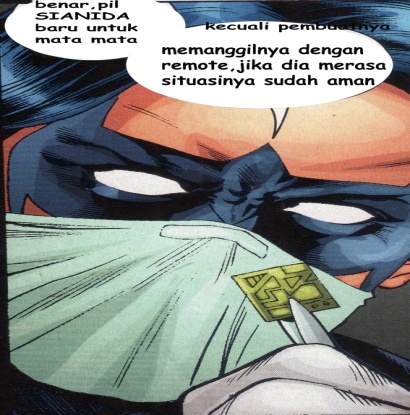 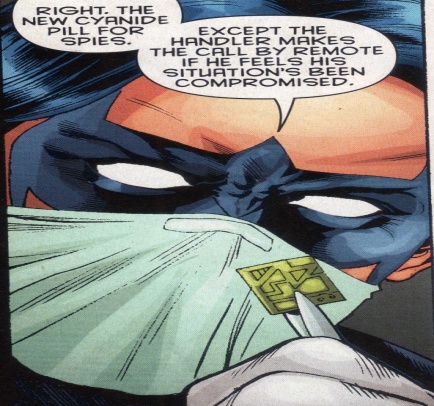 Here the translator uses the loan word remote. It is easier for the translator to use the same word as the source language. In translating unfamiliar words from the source language into target language, the translator needs to modify or categorize them to make their meaning clearly. Nevertheless, the term remote today are common used in (TL) Indonesian  language. According to Oxford Advanced Learner’s Dictionary the word remote means device which allow you to controlled something from the distance.From the above utterances, there is a word chip in the source language which is translated into chip in the target language.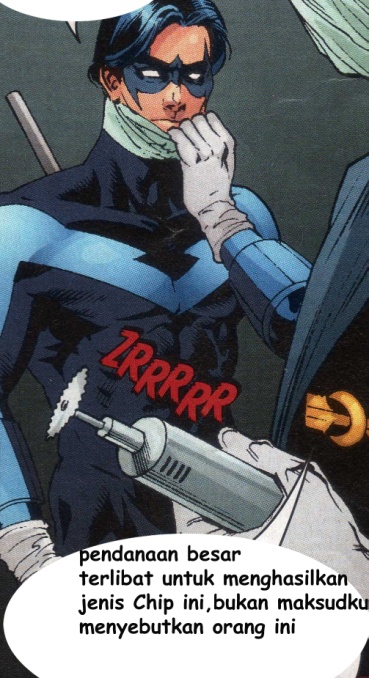 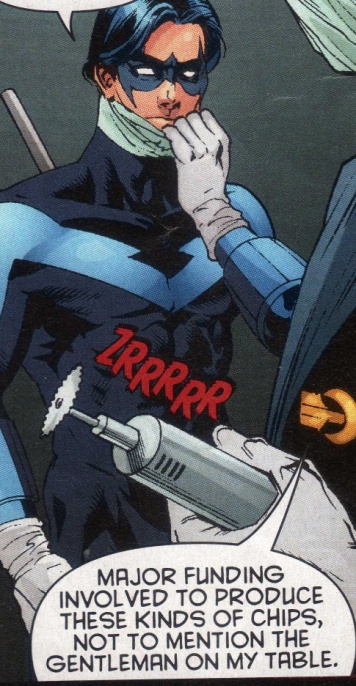 Here the translator uses the loan word chip. It is easier for the translator to use the same word as the source language. In translating unfamiliar words from the source language into target language, the translator needs to modify or categorize them to make their meaning clearly.According to Oxford Advanced Learner’s Dictionary the word chip means the place from which a small piece of wood, glass, flat piece of plastic used in gambling, small piece of the edge of sth. in this analysis the writer conclude that chips is something small. In Indonesian the word chip quite familiar.Even there is any word that have the same meaning in target language (kepingan) the translator used loan word to transfer the idea because to avoid any unnecessary information that might be failed the translation work or might confused the reader.From the above utterances, there is a word trapeze in the source language which is translated into trapeze in the target language.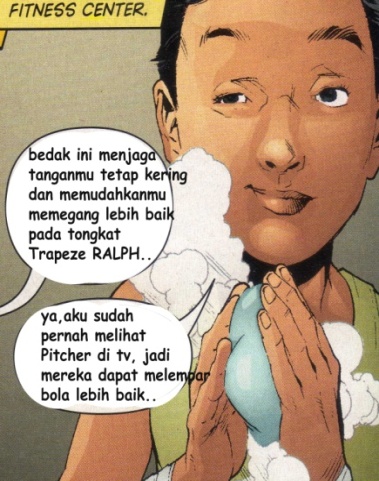 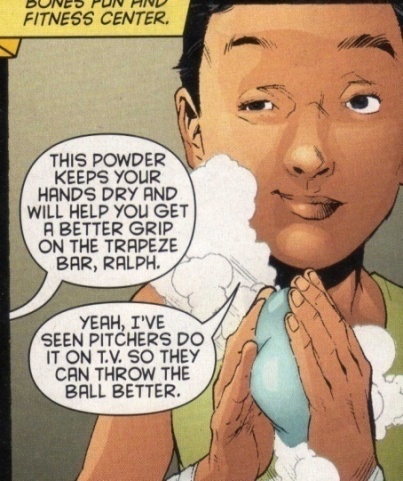 Here the translator uses the loan word trapeze. It is easier for the translator to use the same word as the source language. In translating unfamiliar words from the source language into target language, the translator needs to modify or categorize them to make their meaning clearly.According to Oxford Advanced Learner’s Dictionary the word trapeze means a wooden or metal bar hanging from two pieces of rope high above the ground, used especially by circus performers. In Indonesian the word trapeze is not familiar. Some of the readers may not know the meaning of trapeze.Looking from the situational context the translator used the word trapeze as a loan word because the translator wants to add a new word on Indonesian language.From the above utterances, there is a word autopsy in the source language which is translated into otopsi in the target language.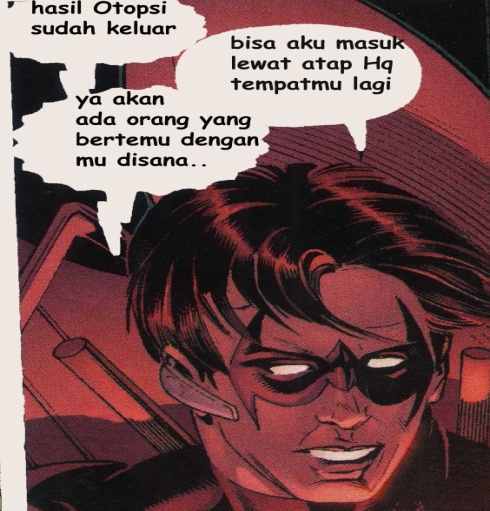 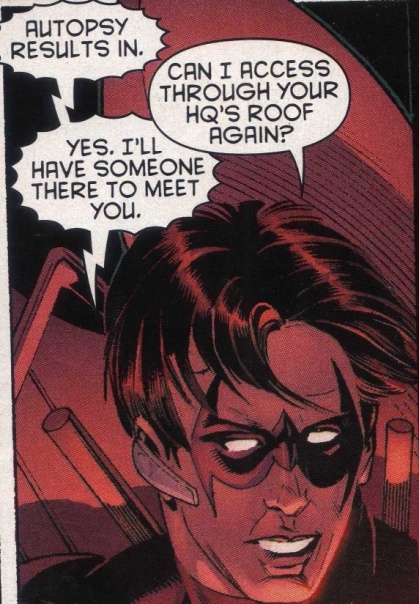 Here the translator uses the loan word autopsy. It is easier for the translator to use the same word as the source language. In translating unfamiliar words from the source language into target language, the translator needs to modify or categorize them to make their meaning clearly.According to Websters’s New World Dictionary the word means an examination and dissection of a dead body to discover the cause of death.  If it is translated literally in Indonesian it will be pemeriksaan mayat. Looking from the situational context the translator used the word autopsy as a loan word because the translator wants to add a new word on Indonesian language.From the above utterances, there is a word circus in the source language which is translated into sirkus in the target language.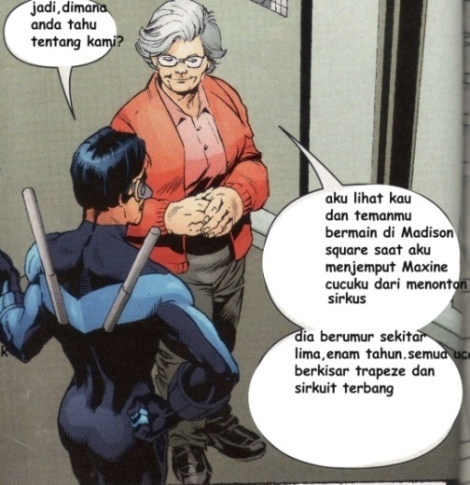 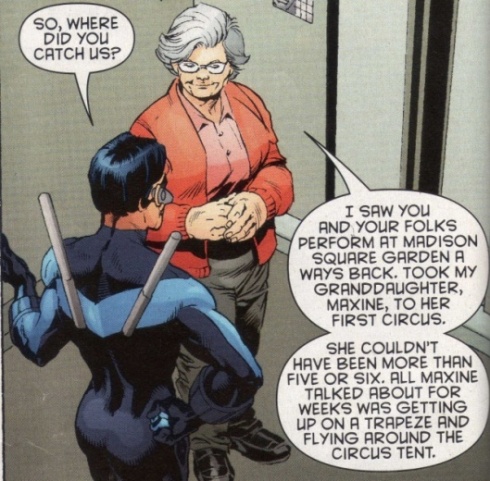 Here the translator uses the loan word circus. It is easier for the translator to use the same word as the source language. In translating unfamiliar words from the source language into target language, the translator needs to modify or categorize them to make their meaning clearly.According to Oxford Advanced Learner’s Dictionary the word  circus means A group of entertainers, sometimes with trained animals, who perform skilful or amusing acts in a show that travels around to different places.Looking from the situational context the translator used the word circus as a loan word because the translator wants to add a new word on Indonesian language.From the above utterances, there is a word DNA in the source language which is translated into DNA in the target language.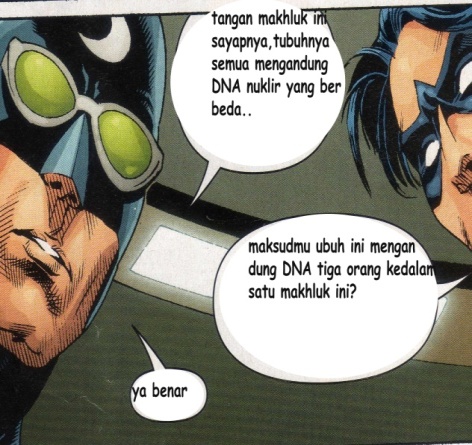 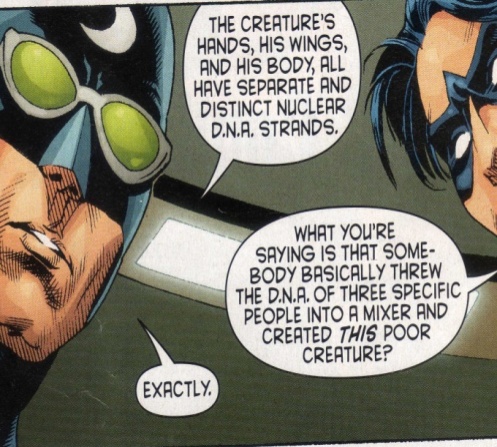 Here the translator uses the loan word DNA. It is easier for the translator to use the same word as the source language. In this utterance the translator decides not to translate the word DNA to the target language because of some reasons. Foremost because the word DNA is a medical terminology so the translator does not have to translate into Indonesian. If the translator forces to translate the word DNA to Indonesian it will be curious for the reader. The translator also wants to add a new word in Indonesian. Although footnotes give meaning clearly, it is not necessary to use footnotes to explain what the word DNA is. 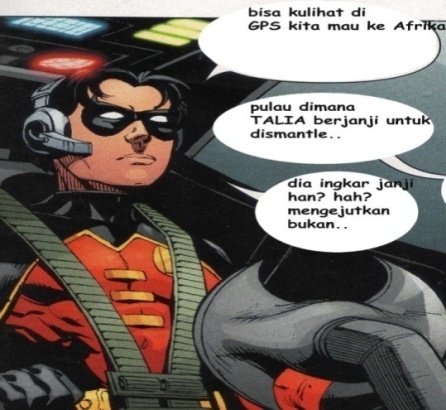 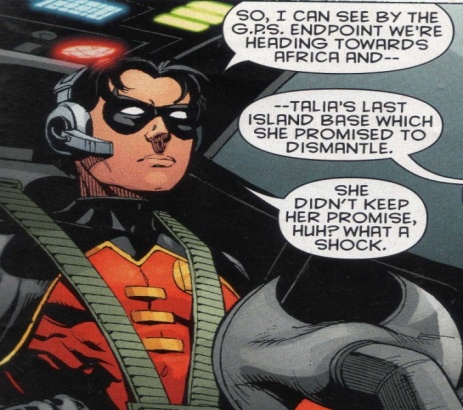 Here the translator uses the loan word GPS. The target language copies the precise word as the source language that is GPS. According to Oxford Advanced Learner’s Dictionary the word GPS means  system with  signals are sent from satellites to a device with shows the exact position of sb/sth. If it translate in to Indonesia, there will be difficult to find the exact equivalence because there is no term like this in Indonesian language, that’s why the translator simply used loan strategy to translate the term GPS. Actually the term of signals are sent from satellites to a device with shows the exact position of sb/sth. Can be translate in to Indonesian language but this could be overlapping and the information in (SL) will not clearly delivered well in (TL) or sounds weared.4.2.1.3 Translation by Cultural SubstitutionThe pictures taken from the comic below show us that the translator substitutes the onomatopoeic word. The onomatopoeic word is the sound associated with the object or action. For example: the term “knock knock ” translated in to “tok-tok” or perhaps if the translator have a good ideology in translating they would translated it in to“ Assalamualiakum” in Indonesian language. Often that the translator cannot find the right equivalent between words of one language and the words of another but it is fine as long as the substitution shares a similar meaning. The translator substitutes unfamiliar onomatopoeic words into familiar words in Indonesian. As a result, the translation sounds natural for the readers.To show further the difference between English onomatopoeic and Indonesian onomatopoeic words, here the researcher gives the examples taken from comics: Night wing Terror at 2000 feet onomatopoeic words, here the researcher gives the examples taken from comics: Night wing Terror at 2000 feet.Table 4.3 Translation by Cultural SubstitutionIt is shown on the picture below the analysis taken from the comics. It can be seen clearly after seeing the table.Table 4.3 Translation by Cultural Substitution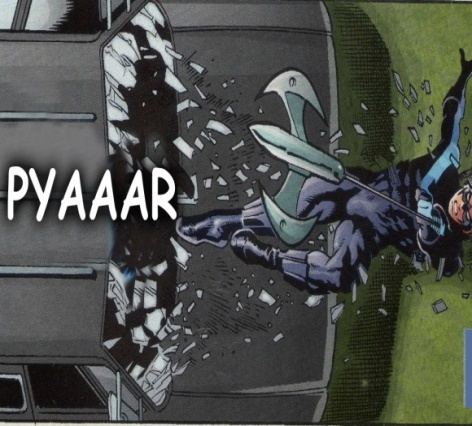 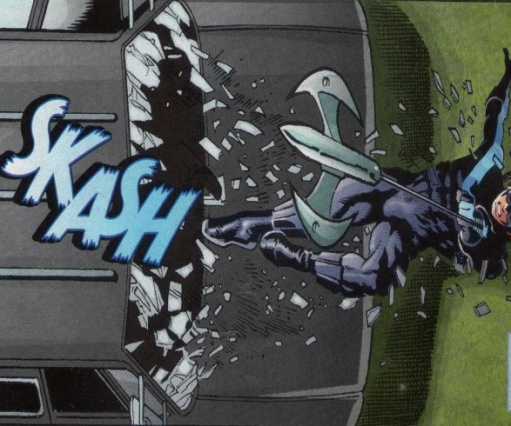 In the picture above the translator translates the onomatopoeic word skash into pyaaar It can be seen in the picture that Nightwing break the car glass.  The reason why the translator translates the onomatopoeic word skash into pyaaar is because usually in Indonesia the sound of broken glass is pyaaar so the translator’s decision to translate the onomatopoeic word skash into pyaaar is good, because the result sounds natural to the readers and the readers also understand the meaning.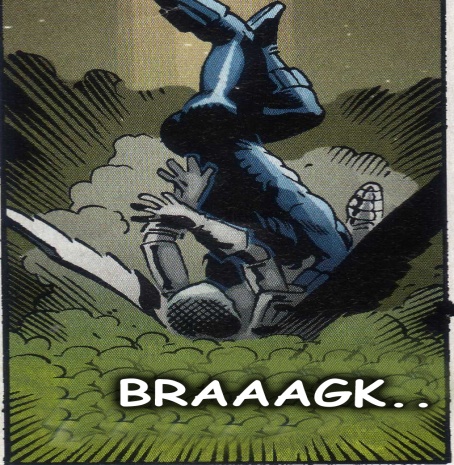 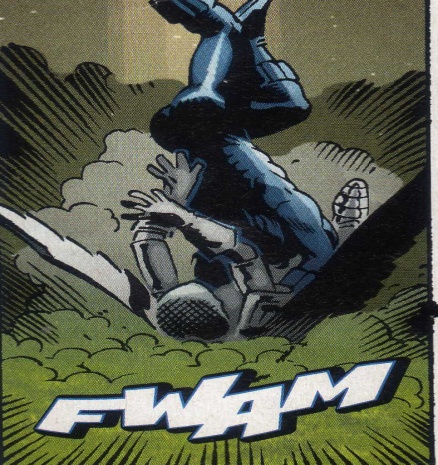 In the picture above the translator translates the onomatopoeic word fwam into braaagk  It can be seen in the picture that Nightwing felt down his enemy. The reason why the translator translates the onomatopoeic word fwam into braaagk is good because usually in Indonesia the sound of the falling man or things is braaagk so the translator’s decision to translate the onomatopoeic word fwam into braaagk is good, because the result sounds natural to the readers and the readers also understand the meaning.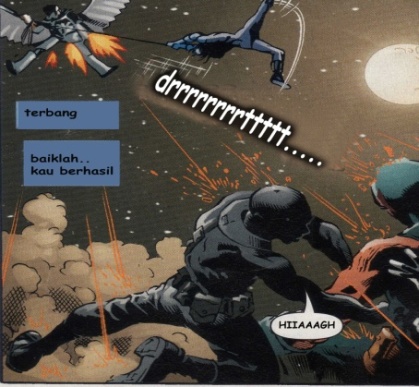 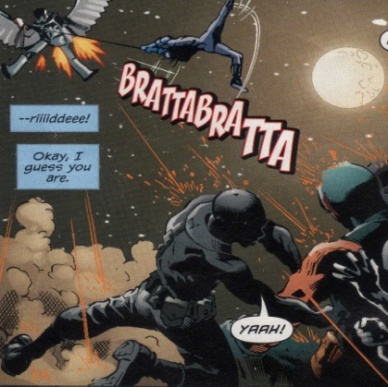 In the picture above the translator translates the onomatopoeic word brattabratta into drrrrtttt It can be seen in the picture that Nightwing shoot his enemy. The reason why the translator translates the onomatopoeic word brattabratta into drrrrttt is good because usually in Indonesia the sound of gun, especially a heavy gun  is drrrrtttt so the translator’s decision to translate the onomatopoeic word brattabratta into drrrrrttt is good, because the result sounds natural to the readers and the readers also understand the meaning.Table 4.4 Translation by Cultural SubstitutionIt is shown on the picture below the analysis taken from the comics. It can be seen clearly after seeing the excerpts.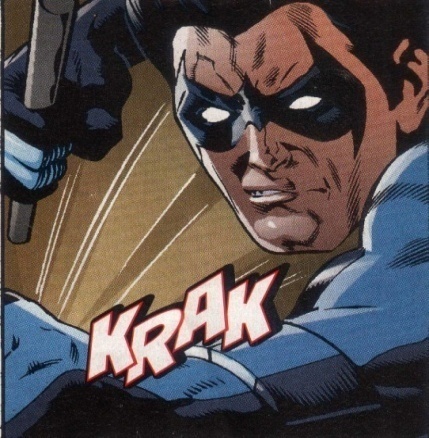 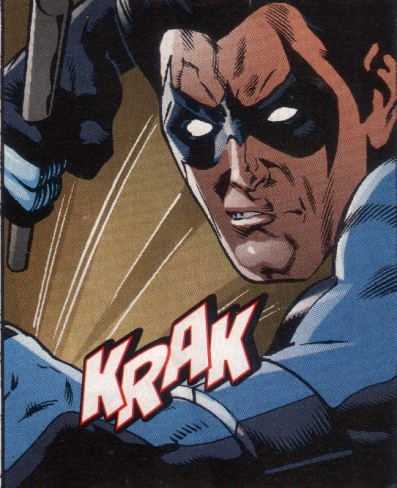 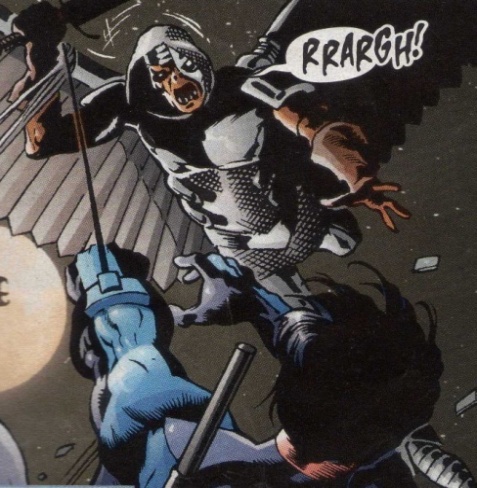 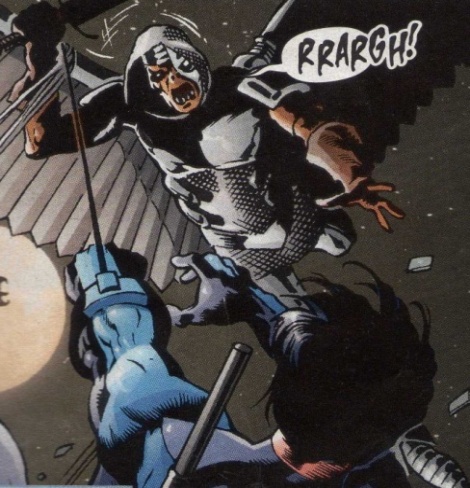 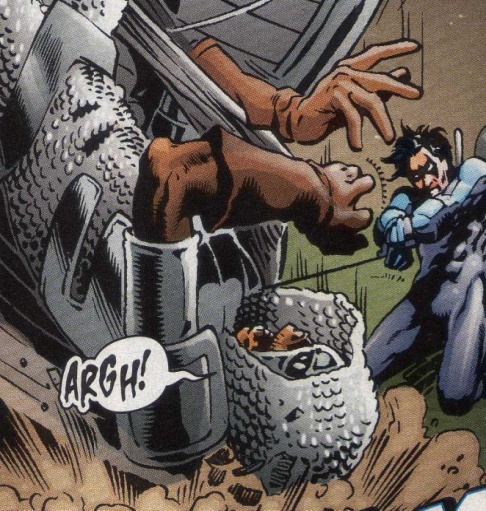 The onomatopoeic words like “krak’’, “rrargh”, “argh”, are similar to Indonesian so they are not necessary to be translated. While the other onomatopoeic words are considered easy to understand.4.2.1.4 Translation by OmissionIf the word  deep  translated into Indonesian it will be dalam. In this phrase the translator does not translated deep, the translator omits the word. So in this translation the word  dalam cannot be found because the translator omits it. The translator thing that the word deep is not important because even The translator omit it, the meaning still delivered well and it is still  suitable, more understandable, and acceptable to target reader. Another reason is because the translator wants to make a simple translation and avoid word which is unnecessary to avoid failure in translation works.The strategy of the translator omitting the word deep is acceptable. It is suitable to use strategy by omission only when all else has failed.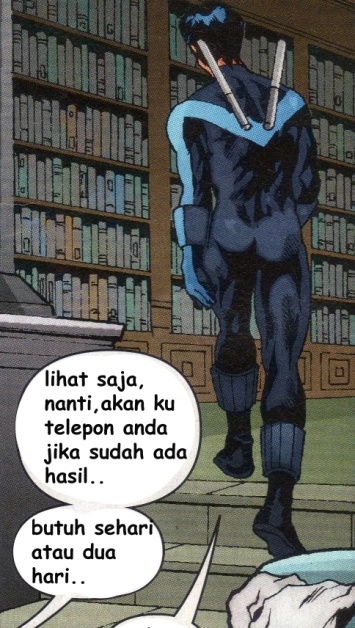 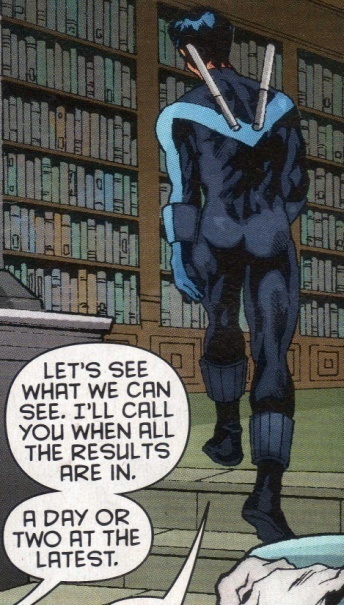 When the translator does not omitted the phrase what we can see. the translation would be like this: ayo lihat apa yang bisa kita lihat,akan kutelepon anda ketika sudah ada hasil. In this phrase the translator does not translate, the translator simply omits the phrase. The translator wants to make a simple translation, without many words. The translator thinks that the phrase what we can see is not important because even without translating the word what we can see the readers still understand the meaning and does not change the meaning of the text. Here the translator translates the phrase on the text by omitting the context. Beside, based if it still forced to translated in to Indonesian language, the meaning is un acceptable, un sounds wired.The strategy of the translator omitting the phrase what we can see is acceptable. Even though the translator omits the phrase, it might produce similar response to the readers.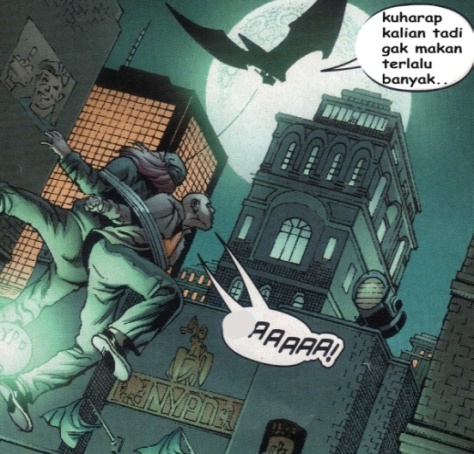 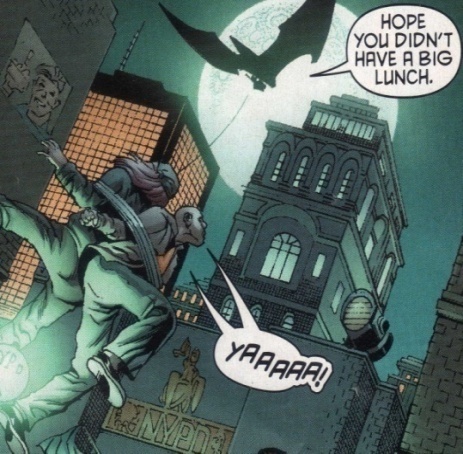 When the translator does not omitted the word lunch the translation would be like this: kuharap kalian tadi gak makan  siang terlalu banyak . In this phrase the translator does not translate, the translator simply omits the phrase. The translator wants to make a simple translation, without many words. The translator thinks that the word lunch is not important because even without translating the word lunch the readers still understand the meaning and does not change the meaning of the text. Here the translator translates the phrase on the text by omitting the context.The strategy of the translator omitting the word lunch is acceptable. Even though the translator omits the phrase, it might produce similar response to the readers.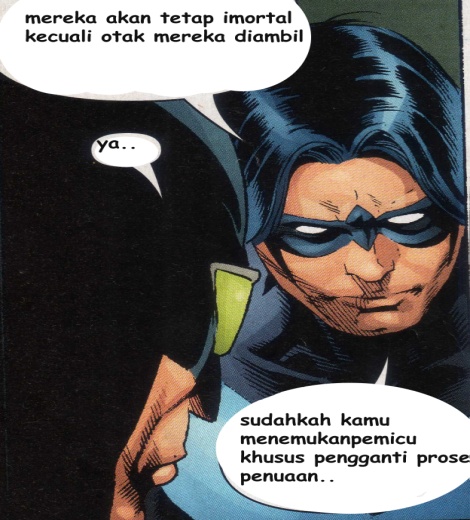 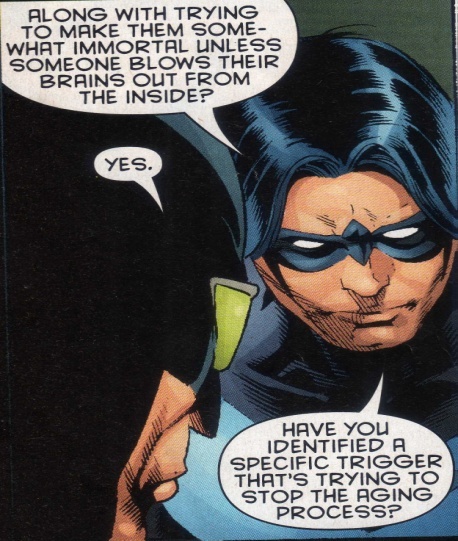 When the translator does not omitted the phrase that’s trying the translation would be like this: sudahkah kamu menemukan pemicu khusus yang bisa menghentikan proses penuaan. In this phrase the translator does not translate, the translator simply omits the phrase. The translator wants to make a simple translation, without many words. The translator thinks that the phrase that’s trying is not important because even without translating the phrase that’s trying the readers still understand the meaning and does not change the meaning of the text. Here the translator translates the phrase on the text by omitting the context.The strategy of the translator omitting the phrase that’s trying is acceptable. Even though the translator omits the phrase, it might produce similar response to the readers.In this analysis, there are two omissions that the researcher finds. The first omission is anything and the second is before.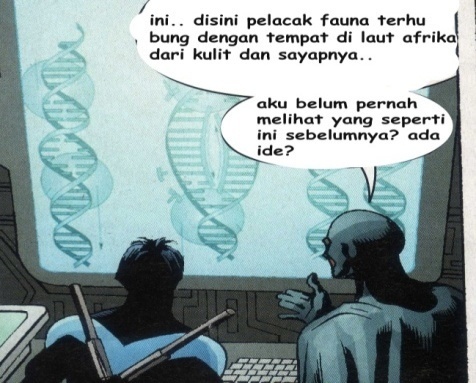 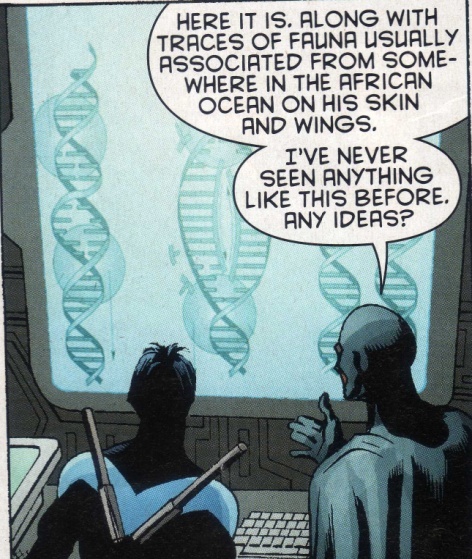 When the translator does not omitted the word anything and before the translation would be like this: aku belum pernah melihat halhal  yang seperti ini sebelumnya. Ada ide? In this phrase the translator does not translate, the translator simply omits the phrase. The translator wants to make a simple translation, without many words. The translator thinks that the word anything and before is not important because even without translating the phrase that’s trying the readers still understand the meaning and does not change the meaning of the text. Here the translator translates the phrase on the text by omitting the context.The strategy of the translator omitting the phrase that’s trying is acceptable. Even though the translator omits the phrase, it might produce similar response to the readers.From the above utterances, there is the word up in the source language that is omitted by the translator in the target language.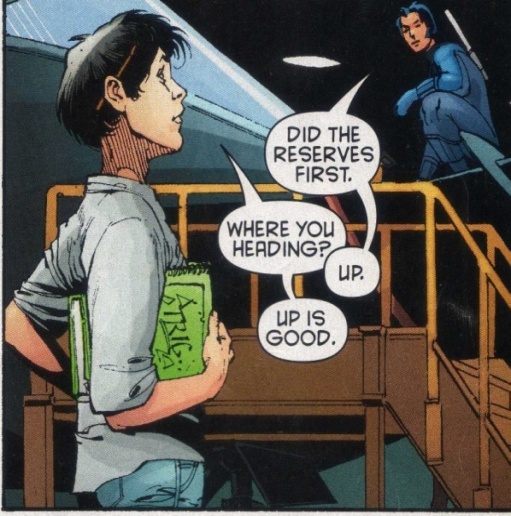 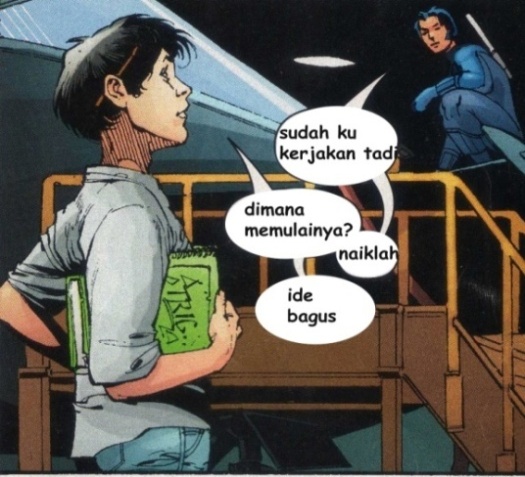 In this utterance the translator does not translate the word up, the translator simply omits it. In this translation the translator does not consider the word up as an important word. The translator decides to omit the word up because the translator wants to make a simple translation.Even the translator omits the word up, the translator does not omit the meaning of the source language. The strategy of the translator omitting the word up is acceptable. Even though the translator omits the word, it might produce similar response to the readers.In this analysis, there are three omissions that the researcher finds. The first omission is something, the second touch and the last is letter.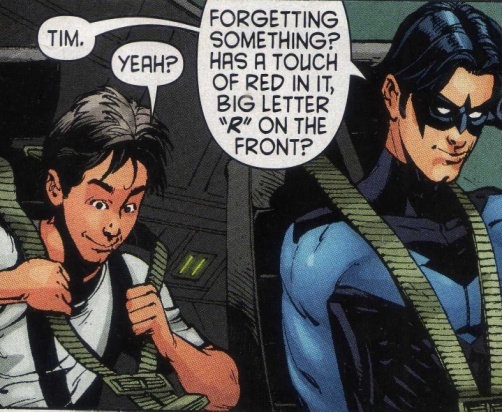 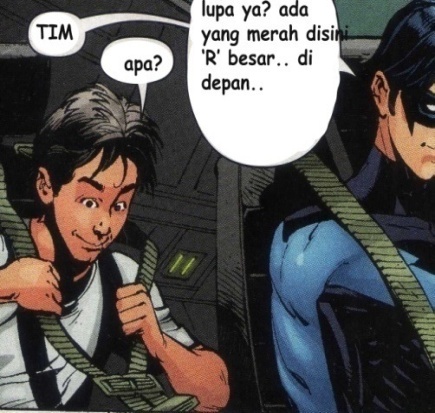 When the translator does not omit the word something, touch and letter the translation would be like this: lupa sesuatu ya? Ada tombol merah disini,huruf R besar didepan. In this phrase the translator does not translate, the translator simply omits the phrase. The translator wants to make a simple translation, without many words. The translator thinks that the word something, touch and letter is not important because even without translating the word something, touch and letter the readers still understand the meaning and does not change the meaning of the text. Here the translator translates the word on the text by omitting the context.The strategy of the translator omitting the word something, touch and letter is acceptable. Even though the translator omits the phrase, it might produce similar response to the readers. In this analysis, there are two omissions that the researcher finds. The first omission is just, and the second is ready.			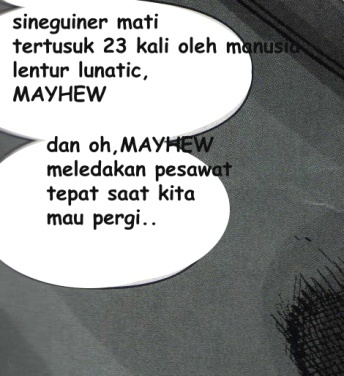 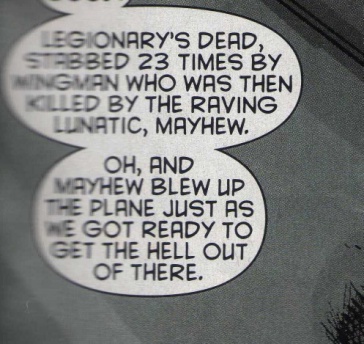 When the translator does not omit the word just and ready the translation would be like this: oh dan mayhew meledakan pesawat hanya sesaat setelah kita siap untuk pergi dari sana  In this phrase the translator does not translate, the translator simply omits the phrase. The translator wants to make a simple translation, without many words. The translator thinks that the word just and ready is not important because even without translating the word just and ready the readers still understand the meaning and does not change the meaning of the text. Here the translator translates the word on the text by omitting the context.The strategy of the translator omitting the word just and ready is acceptable. Even though the translator omits the phrase, it might produce similar response to the readers.From the above utterances, there is the phrase it was in the source language that is omitted by the translator in the target language.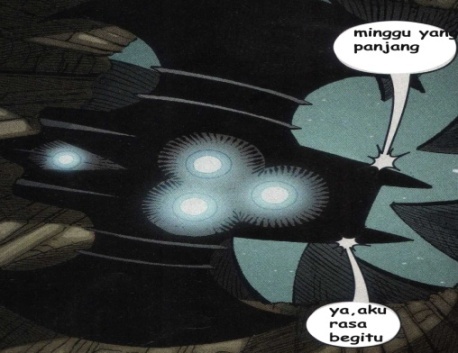 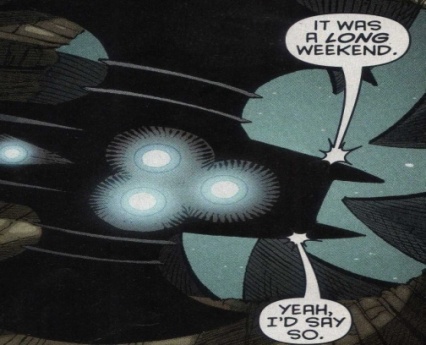 In this utterance the translator does not translate the phrase it was, the translator simply omits it. In this translation the translator does not consider the phrase it was as an important word. The translator decides to omit the phrase it was because the translator wants to make a simple translation.Even the translator omits the phrase it was, the translator does not omit the meaning of the source language. The strategy of the translator omitting the phrase it was is acceptable. Even though the translator omits the word, it might produce similar response to the readersIn this analysis, there are two omissions that the researcher finds. The first omission is last and the second is dismantle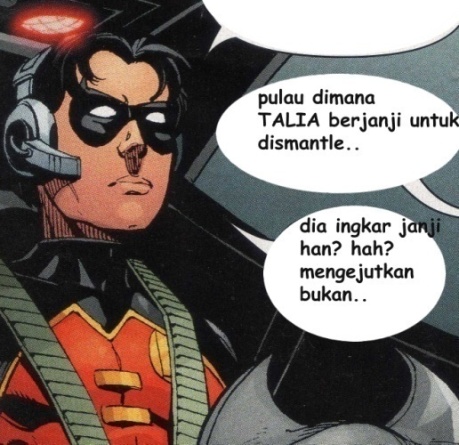 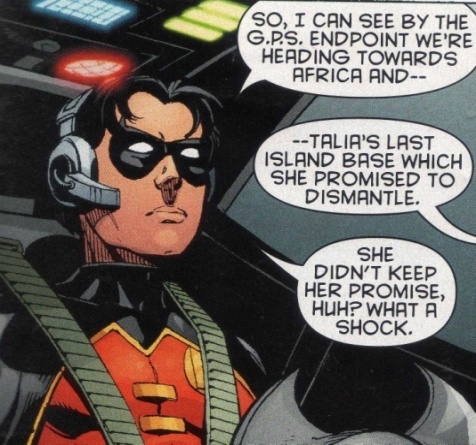 When the translator does not omit the word just and ready the translation would be like this: oh dan mayhew meledakan pesawat hanya sesaat setelah kita siap untuk pergi dari sana. In this phrase the translator does not translate, the translator simply omits the phrase. The translator wants to make a simple translation, without many words. The translator thinks that the word just and ready is not important because even without translating the word just and ready the readers still understand the meaning and does not change the meaning of the text. Here the translator translates the word on the text by omitting the context.The strategy of the translator omitting the word just and ready is acceptable. Even though the translator omits the phrase, it might produce similar response to the readers.4.2.2 The Analysis of Strategies dealing with IdiomStrategies dealing with idioms consists of three strategies of translation, those are: translation by using an idiom of similar meaning and form, translation by using an idiom of similar meaning but dissimilar form, and translation by paraphrasing.4.2.2.1 Translation by Using an Idiom of Similar Meaning and Form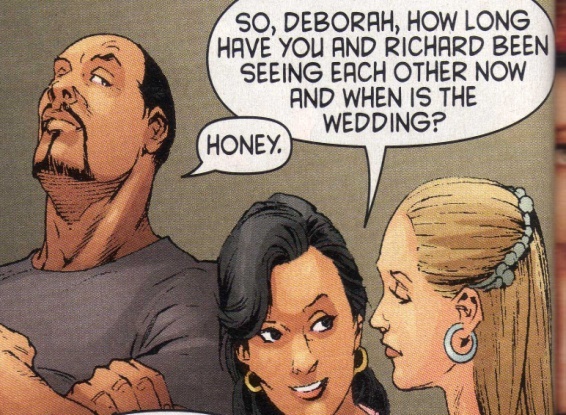 According to Oxford Advance Learner’s Dictionary the word honey means way of addressing someone that you like or love. According to Dictionary of English Idiom honey means kekasih. In this translation, the translator translates the word honey into sayang. It has similar meaning in Indonesian and is more casual than kekasih and also has similar form, from word in the source language into word in the target languageIt is a kind of matching idiom from the target language with idiom from the source language. The researcher thinks that the translator has done the job well because the result of the translation is natural and understandable.From the above utterances, there is a phrase who dares wins in the source language which is translated into siapa berani dia yang menang in the target language. 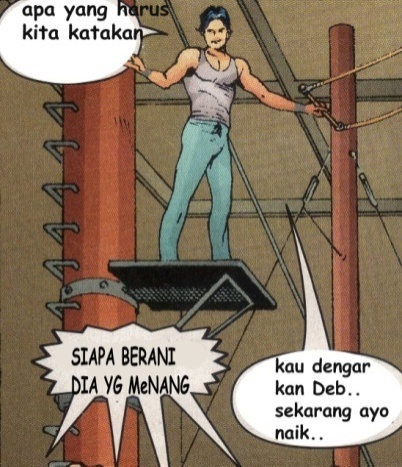 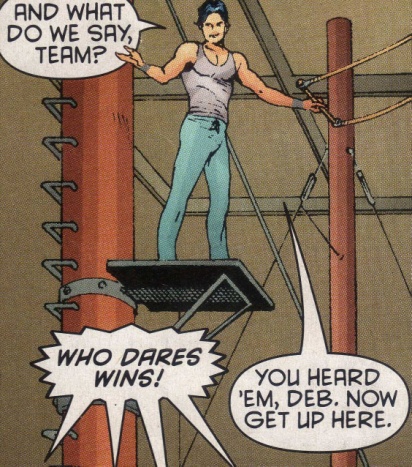 According to Oxford Advance Learner’s Dictionary the phrase who dares wins means brave for a victory. According to Dictionary of English Idioms the phrase who dares wins means berani untuk suatu kemenangan. In this translation, the translator translates the phrase who dares wins into siapa yang berani dia yang menang It has similar meaning in Indonesian and is more casual than berani untuk suatu kemenangan, and also has similar form, from phrase in the source language into phrase in the target language.The researcher thinks that the translator has done the job well because the result of the translation is natural and understandable.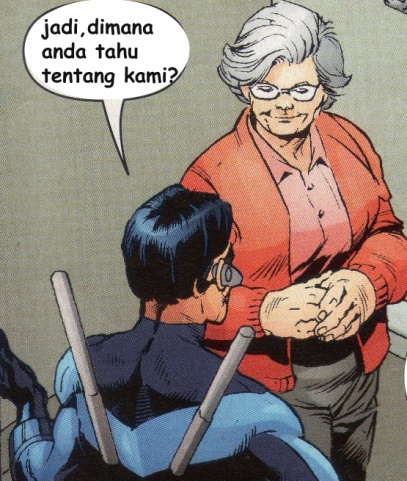 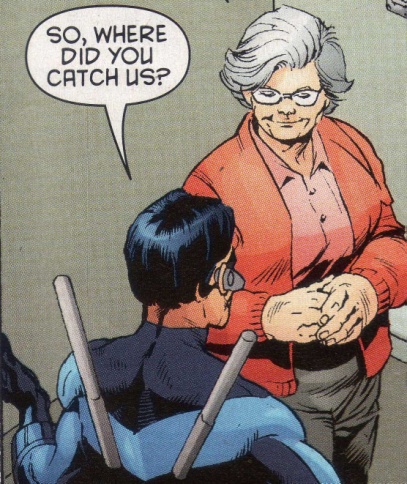 According to Oxford Advance Learner’s Dictionary the phrase catch us means to find or discover what we are doing. According to Dictionary of English Idioms the phrase catch us means mengawasi apa yang kita lakukan. In this translation, the translator translates the phrase catch us into tahu tentang kami.It has similar meaning in Indonesian and is more casual than mengawasi apa yang kita lakukan.The researcher thinks that the translator has done the job well because the result of the translation is natural and understandable.4.2.2.2 Translation by using an idiom of similar meaning but dissimilar formFrom the above utterances, there is a phrase popped up in the source language which is translated into kita temukan in the target language. According to Oxford Advanced Learner’s Dictionary the phrase popped up means that can be brought quickly. According to Dictionary of English Idioms the phrase popped up means muncul,menemukan.In this translation, the translator translates the phrase popped up into kita temukan.It has similar meaning in Indonesian and is more casual than  muncul,menemukan.The researcher thinks that the translator has done the job well because the result of the translation is natural and understandable.From the above utterances, there is a phrase fortune cookie in the source language which is translated into beruntung in the target language. 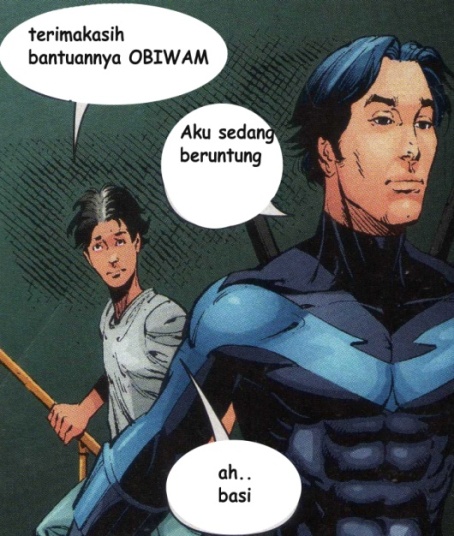 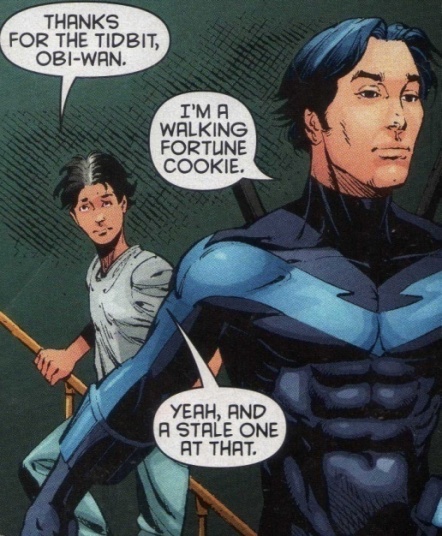 According to Oxford Advance Learner’s Dictionary the phrase fortune cookie means a tough person who have a luck. According to Dictionary of English Idioms fortune cookie means keberuntungan. In this translation, the translator translates the phrase popped up into beruntung .It has similar meaning in Indonesian and is more casual than  keberuntungan.The researcher thinks that the translator has done the job well because the result of the translation is natural and understandable.From the above utterances, there is a phrase a stale one at that in the source language which is translated into basi in the target language.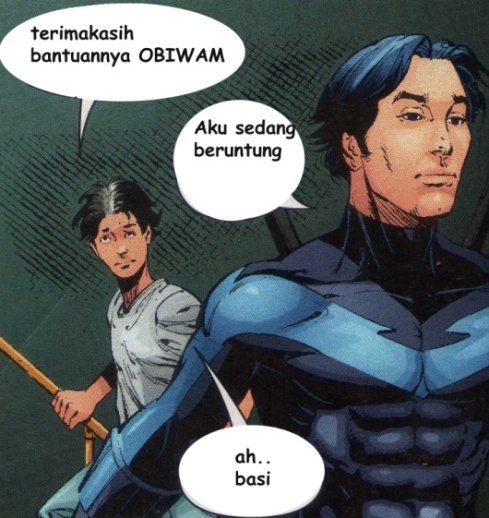 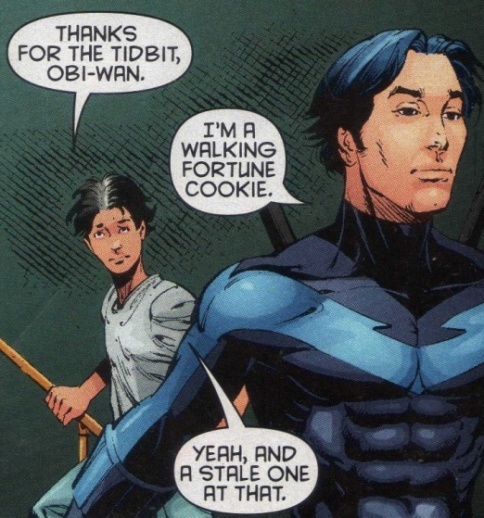 According to Oxford Advance Learner’s Dictionary the phrase a stale one at that means no longer interesting because too well known. According to Dictionary of English Idioms a stale one at that means terlalu dikenal,sudah basi In this translation, the translator translates the phrase a stale one at that into basi.NOStrategies dealing with non-equivalence at word levelTotalPercentage1.Translation by a more general word (super ordinate)36,81%2. Translation using a loan word or loan word plus explanation1534,10%3.Translation by cultural substitution (onomatopoeic words)1227,27%4.Translation by omission1431,81%TOTALTOTAL44100(1)Source language:Hurry! Get him in the van    Target  language :Cepat! Masukkan dia ke dalam mobil(1) Source Language:Right, the new Cyanide pill for spies      Target language :Benar, pil Sianida baru untuk mata mata(1)Source languageTarget languageBrattabrattaDrrrrrttttt(1) Source Language:	ah.. Here we go, buried deep in the temporal lobe     Target Language:Ah, ini dia ..Terkubur di dalam lobus temporal Translation dealing with idiomsTotalPercentageTranslation by using an idiom of similar meaning and form750%Translation by using an idiom of similar meaning but dissimilar form750%TOTAL14100%(1) Source Language:Honey     Target Language:Sayang(1) Source Language:No problem.. some interesting revelations have popped up.. follow me     Target Language:Tak masalah koq  Ada hal menarik yang kita temukanIkut aku(1) Source   language:You idiots have any idea what Granite tastes like?   Target language:Kalian bodoh! Sudah pernah ngrasain  batu granit ya?(2) Source language    :Goodnight, Folks     Target  language    :Selamat malam, teman(1) Source Language:Right, the new Cyanide pill for spies      Target language :Benar, pil Sianida baru untuk mata mata(2) Source Language:Except the Handler makes the Call by remote if he feels his situation’s been compromised.      Target language:Kecuali pembuatnya memanggilnya dengan remote, jika dia merasa situasinya sudah aman.(3) Source Language:Major  funding involved to produce these kinds of chips, not to mention the gentleman on my table      Target language:Pendanaan besar terlibat untuk menghasilkan jenis chip ini,bukan maksudku menyebut orang ini.(4) Source Language:This powder keeps your hands dry and will help you get a better grip on the Trapeze bar, Ralph.      Target language:Bedak ini menjaga tanganmu tetap kering dan memudahkanmu memegang lebih baik pada tongkat trapeze, Ralph… (5) Source Language:Autopsy result s in.      Target language:Hasil otopsi sudah keluar(6) Source Language:I saw you and four folks perform at Madison square garden a ways back. Took my granddaughter, Maxine to her first circus.      Target language:Aku lihat kau dan temannmu bermain di Madison Square… saat aku menjemput Maxine cucu ku dari menonton sirkus …(7)  Source Language:The creature’s hand’s, his wings, and his body, all have separate and  distinct nuclear D.N.A strands. Exactly .       Target Language :Tangan makhluk ini,sayapnya dan tubuhnya semua mengandung D.N.A nuklir yang berbeda.(8) Source Language:So, I can see by the G.P.S endpoint we’re heading towards Africa       Target Language :Bisa kulihat di GPS, kita mau ke Afrika …Source language Target language Skash Pyaaar Fwam Bruuuk Brattabratta Drrrrrtttt Shank Jdeeer Rrrrrgh Hiaaaagh Shrrip Wooosh Klik Nitt Gaaak Eehhgh Yaaah Yiiihaaaa Fap Wuuuush (1)Source languageTarget languageSkashPyaaar(2)Source languageTarget languageFwamBraaaagk(3)Source languageTarget languageTarget languageBrattabrattaBrattabrattaDrrrrrtttttSource languageExplanationKrak Sound of punchRrargh Sound of moanArgh Sound of man screaming because of paint(1) Source Language:	ah.. Here we go, buried deep in the temporal lobe     Target Language:Ah, ini dia ..Terkubur di dalam lobus temporal (2) Source Language:Let’s see what we can see. I’ll call you when all the results are in      Target Language:Lihat saja nanti, akan kutelepon anda ketika sudah ada hasil(3) Source Language:Hope you didn’t have a big lunch       Target Language:Kuharap kalian tadi gak makan terlalu banyak (4) Source Language:Have you identified a specific trigger that’s trying to stop the aging process?Target Language:Sudahkah kamu menemukan pemicu khusus penghenti proses penuaan?(5) Source Language:I’ve never seen anything like this before. Any ideas?      Target Language:Aku belum pernah melihat yang seperti ini!  Ada ide?(6) Source Language:Up is good      Target Language:Ide bagus!(7) Source Language:Forgetting something? Has a touch of red in it, big letter ‘R’ on the front?     Target Language:Lupa ya?  Ada yang merah di sini, “R” besar… di depan (8) Source Language:Oh, and MAYHEW blew up the plane just as we got ready to get the hell out of there.      Target Language:Oh ,dan Mayhew meledakkan pesawat tepat saat kita mau pergi(9) Source Language:It was a long weekend.Yeah, I’d say so.     Target Language:Minggu yang panjangYah… begitulah…(10) Source Language:Talia’s last island base which she promised to dismantle.       Target language :Pulau dimana Talia berjanji untuk membongkar rahasianya.(1) Source Language:Honey     Target Language:Sayang(2) Source Language:WHO DARES WINS!     Target Language:SIAPA BERANI DIA YANG MENANG(3) Source Language:So, where did you catch us?     Target Language:Jadi dimana kau tahu tentang kami?(1) Source Language:No problem.. some interesting revelations have popped up.. follow me     Target Language:Tak masalah koq  Ada hal menarik yang kita temukanIkut aku(2) Source Language:I’m a walking fortune cookie.     Target Language:Aku sedang beruntung(3) Source Language:Yeah, and a stale one at that.Target Language:Ah, basi